Fiche de présentation et d’accompagnementChapitre : Lois de l’électricitéNom de l’activité : Loi des mailles et loi des nœudsChapitre : Lois de l’électricitéActivité 1 : Lois des nœuds et loi des maillesAidons FelipeSur un forum de bricolage, un internaute rencontre un problème pour la confection d’une guirlande lumineuse. Le but de cette activité est d’aider cet internaute à comprendre les réponses qui lui sont données et à lui apporter nous même une solution claire et adaptée. Document n° 1 : Un problème de guirlandeDocument n° 2 : Circuit série (Boucle simple) - Circuit dérivationDocument n° 4 : Mesure de tensionDocument n° 5 : Mesure de courant Document n° 6 : Utilisation d’une plaque d’essai pour réaliser des mesures électriques. Tutoriel vidéo : Le fonctionnement d’une plaque d’expérimentation.Logiciel de simulation pour tester les circuits sur plaque d’essai : Fritzing ou autre Partie I : Loi des nœuds, loi des maillesRappeler les unités de la tension électrique et de l’intensité du courant électrique.Combien il y a de nœuds et de maille dans le schéma dérivation du document n° 2 ? Réaliser le montage dérivation du document n° 2. Mesurer l’intensité du courant dans chacune des branches du circuit ainsi que la tension aux bornes de tous les dipôles du circuit. Compléter le schéma ci-dessous avec les valeurs mesurées à la question 3.Compléter alors la loi des nœuds et la loi des mailles. Loi des nœuds : La somme des ………………………………. des courants qui entrent par un ……………..est égale à la somme des intensités des ………………….qui ………………….. du même nœud.Loi des mailles : Dans une maille, la …………………… algébriques des tensions (En faisant attention au sens du courant) est toujours nulle. Partie II : Aidons FélipéQuestions préliminaires :Expliquer la réponse du modérateur en réalisant un schéma électrique pour chacune des explications proposées. Attention à bien placer les valeurs indiquées. Résolution du problème : À l’aide d’un travail de groupe, essayer de rédiger une réponse adaptée à Félipé, que nous pourrions poster sur le forum, afin qu’il comprenne parfaitement quelle est la meilleure façon de réaliser sa guirlande. Attention, vous devez impérativement prendre en compte la sécurité inhérente à votre solution. Vous devrez donc : Réaliser les montages et expériences qui vous semblent utiles.Expliquer les principes physiques utilisésFaire des schémasRéaliser un compte rendu des différentes observations. Fiche de préparation du matérielPar binôme : Ordinateur muni du logiciel Fritzing® + logiciel de lecture vidéo2 multimètresGénérateur de tension variable réglable de 6V à 24 V(Interrupteur)Lampes X 4 pouvant se brancher sur des plaques d’essai. (6 V ou adaptées au générateur) Pour les plaques d’essai, il sera possible d’utiliser des LED. Attention à ce moment-là à l’intensité du courant et adapter le générateur aux diodes. 8 Fils de connexion pour plaque d’essaiePinces crocosEnseignant : Ordinateur + vidéoprojecteurChapitre : Lois de l’électricitéActivité 1 : Lois des nœuds et loi des mailles (CORRECTION)Travail à effectuerRP : Loi des nœuds, loi des maillesMajorité de A (Et aucun D ou C) : 5 pts. Avec des D ou des C : 4 ou 4,5Majorité de B (Et aucun D ou C) : 4 pts. Avec des D ou des C : 3 ou 3,5Majorité de C (Avec des A et B mais aucun D) : 3 pts. Avec des D et pas bcp de A ou B : 2 ou 2,5Majorité de D (Avec des A et B mais aucun C) : 1,5 pts. Avec des C et pas bcp de A ou B : 0,5 ou 1Majorité de D et aucun A ou B : 0 pts.Éléments de correctionPartie I : Loi des nœuds, loi des maillesLa tension s’exprime en Volt et l’intensité du courant électrique s‘exprime en Ampère On peut trouver 2 nœuds et 2 mailles. 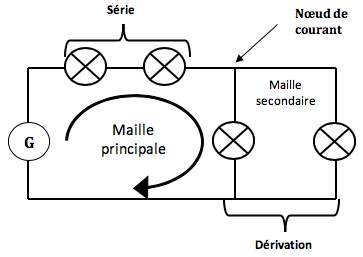 On acceptera aussi la maille formée par l’ensemble des deux mailles. Toutes valeurs cohérentes avec les dipôles donnés.D’autres formulations peuvent être utiliséesLoi des nœuds : La somme des Intensités des courants qui entrent par un Nœud est égale à la somme des intensités des courants qui sortent du même nœud.Loi des mailles : Dans une maille, la somme algébrique des tensions (En faisant attention au sens du courant) est toujours nulle. Partie II : Aidons FélipéQuestions préliminaires :Schéma des différents montages Le modérateur parle au départ d’un montage série avec 10 ampoules identique. Cela permet que les 10 ampoules éclairent de la même façon.Circuit comportant les 10 ampoules en série.Lorsque le modérateur propose de placer les 10 ampoules en dérivation, il faut placer les ampoules comme dans le schéma proposé ci-dessous.Circuit comportant les 10 ampoules en dérivation.Résolution du problème Lorsque nous utilisons le montage en série, nous voyons que l’intensité lumineuse des ampoules est faible. Plus nous plaçons d’ampoules dans le montage, plus l’intensité lumineuse de chacune diminue. La tension délivrée par le générateur sera répartie sur chacune des ampoules lorsqu’elles sont de puissance équivalente. (Loi des mailles et montage pour le vérifier) De plus, si une des ampoules grille, tout le circuit est coupé. Nous sommes donc contraints de tester chacune des ampoules pour voir celle qui ne fonctionne pas. Le montage le plus conseillé est donc le montage où l’on place les 10 ampoules en dérivation. Chacune des ampoules sera soumise à la tension du générateur (loi des mailles appliquée à chacune des boucles. Mesures permettant de le vérifier). Il faut bien sûr adapter les ampoules à la tension du générateur.Par contre, à chaque fois que l’on place une ampoule en dérivation, on crée un nœud de courant. Le courant fourni par le générateur devra être adapté au fonctionnement des ampoules car cela augmente le courant envoyé par le générateur (Loi des nœuds et mesure du courant dans la branche principale). Ceci peut poser un problème de sécurité si les fils ne sont pas adaptés au courant les traversant ou si la prise est sur un fusible de calibre trop faible. Les groupes pourrons aussi faire les différents schémas des montages avec les valeurs mesurées. Programme officielProgramme officielSavoirSavoir-faireLoi des nœuds. Loi des mailles. Exploiter la loi des mailles et la loi des nœuds dans un circuit électrique comportant au plus deux mailles.Mesurer une tension et une intensité́.Compétences pouvant être évaluées au cours de l’activitéCompétences pouvant être évaluées au cours de l’activitéCompétences pouvant être évaluées au cours de l’activitéCompétences pouvant être évaluées au cours de l’activitéCompétences pouvant être évaluées au cours de l’activité S’approprier Analyser Réaliser Valider CommuniquerOrganisation de la séance et remarques :Cette activité est un réinvestissement des notions du cycle 4. Il sera intéressant de profiter de ce TP pour utiliser les plaques d’essaies afin que les élèves se familiarisent avec ce type de montage car il sera utilisé avec les montages utilisant ARDUINO. Objectifs Exploiter la loi des mailles et la loi des nœuds dans un circuit électrique comportant au plus deux mailles.Objectifs Mesurer une tension et une intensité.On LinePar Félipé : 07 Mars 2019 19h02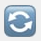 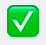 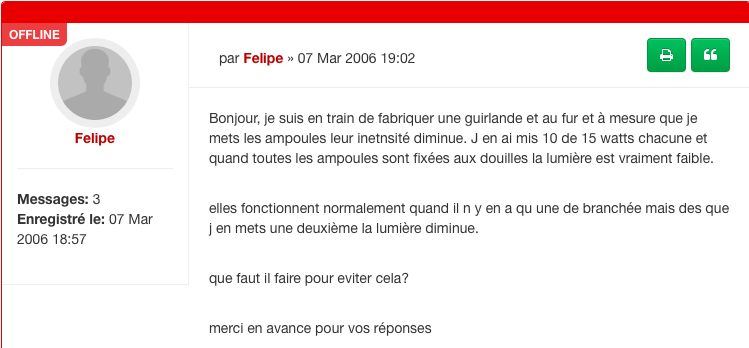 FélipéFélipéBonjour, je suis en train de fabriquer une guirlande et au fur et à mesure que je mets les ampoules, leur intensité diminue. J’en ai mis 10 de 15 watts chacune et quand toutes les ampoules sont fixées aux douilles, la lumière est vraiment faible.Elles fonctionnent correctement quand il n’y en a qu’une de branchée, mais dès que j’en mets une deuxième, la lumière diminue.Que faut-il faire pour éviter cela ?Merci en avance pour vos réponses. Bonjour, je suis en train de fabriquer une guirlande et au fur et à mesure que je mets les ampoules, leur intensité diminue. J’en ai mis 10 de 15 watts chacune et quand toutes les ampoules sont fixées aux douilles, la lumière est vraiment faible.Elles fonctionnent correctement quand il n’y en a qu’une de branchée, mais dès que j’en mets une deuxième, la lumière diminue.Que faut-il faire pour éviter cela ?Merci en avance pour vos réponses. Message : 03Enregistré le : 07 Mars 2019 18h56Message : 03Enregistré le : 07 Mars 2019 18h56Bonjour, je suis en train de fabriquer une guirlande et au fur et à mesure que je mets les ampoules, leur intensité diminue. J’en ai mis 10 de 15 watts chacune et quand toutes les ampoules sont fixées aux douilles, la lumière est vraiment faible.Elles fonctionnent correctement quand il n’y en a qu’une de branchée, mais dès que j’en mets une deuxième, la lumière diminue.Que faut-il faire pour éviter cela ?Merci en avance pour vos réponses. Bonjour, je suis en train de fabriquer une guirlande et au fur et à mesure que je mets les ampoules, leur intensité diminue. J’en ai mis 10 de 15 watts chacune et quand toutes les ampoules sont fixées aux douilles, la lumière est vraiment faible.Elles fonctionnent correctement quand il n’y en a qu’une de branchée, mais dès que j’en mets une deuxième, la lumière diminue.Que faut-il faire pour éviter cela ?Merci en avance pour vos réponses. On LinePar Barnard : 07 Mars 2019 19h06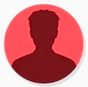 BarnardModérateurBarnardModérateurTu as mis tes 10 ampoules en série. Si elles sont de puissances identiques, tu as alors 24V (240 V / 10) aux bornes de chaque ampoule.Tu dois donc mettre tes 10 ampoules de 220 V en parallèle (ou utiliser 10 ampoules de 24 V montées en série, ou 20 ampoules de 12 V montées en série). Par contre, avec ton montage dérivation, fait attention, car tu vas augmenter le courant sortant de ton générateur. Tu as mis tes 10 ampoules en série. Si elles sont de puissances identiques, tu as alors 24V (240 V / 10) aux bornes de chaque ampoule.Tu dois donc mettre tes 10 ampoules de 220 V en parallèle (ou utiliser 10 ampoules de 24 V montées en série, ou 20 ampoules de 12 V montées en série). Par contre, avec ton montage dérivation, fait attention, car tu vas augmenter le courant sortant de ton générateur. On LinePar Félipé : 07 Mars 2019 22h16FélipéFélipéSalut Bernard, merci pour ta réponse. Je n’ai pas bien compris ce que tu viens de me dire. (L’électricité, ce n’est pas mon point fort)Je résume : donc, vu que j’ai 10 ampoules de 15 W chacune, j’ai 1,5 W aux bornes. Si je veux avoir une lumière équivalente à 15 W sur chaque ampoule, qu’est-ce qu’il me faut comme ampoule ?Une autre question, tu veux dire quoi par « mettre des ampoules en parallèle » ?Merci beaucoup.Salut Bernard, merci pour ta réponse. Je n’ai pas bien compris ce que tu viens de me dire. (L’électricité, ce n’est pas mon point fort)Je résume : donc, vu que j’ai 10 ampoules de 15 W chacune, j’ai 1,5 W aux bornes. Si je veux avoir une lumière équivalente à 15 W sur chaque ampoule, qu’est-ce qu’il me faut comme ampoule ?Une autre question, tu veux dire quoi par « mettre des ampoules en parallèle » ?Merci beaucoup.Message : 03Enregistré le : 07 Mars 2019 18h56Message : 03Enregistré le : 07 Mars 2019 18h56Salut Bernard, merci pour ta réponse. Je n’ai pas bien compris ce que tu viens de me dire. (L’électricité, ce n’est pas mon point fort)Je résume : donc, vu que j’ai 10 ampoules de 15 W chacune, j’ai 1,5 W aux bornes. Si je veux avoir une lumière équivalente à 15 W sur chaque ampoule, qu’est-ce qu’il me faut comme ampoule ?Une autre question, tu veux dire quoi par « mettre des ampoules en parallèle » ?Merci beaucoup.Salut Bernard, merci pour ta réponse. Je n’ai pas bien compris ce que tu viens de me dire. (L’électricité, ce n’est pas mon point fort)Je résume : donc, vu que j’ai 10 ampoules de 15 W chacune, j’ai 1,5 W aux bornes. Si je veux avoir une lumière équivalente à 15 W sur chaque ampoule, qu’est-ce qu’il me faut comme ampoule ?Une autre question, tu veux dire quoi par « mettre des ampoules en parallèle » ?Merci beaucoup.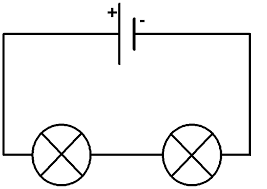 Un circuit en boucle simple est un circuit où tous les dipôles sont placés dans une seule et même boucle de courant (dipôles placés en série). On dit que la série de dipôle forme une « maille » du circuit. Un circuit en dérivation est un circuit comportant au moins deux mailles avec des dipôles dans chacune des mailles. Les différentes mailles sont traversées par des courants différents. Les lieux des mailles où le courant se divise ou se rejoint sont appelés des nœuds. Montage avec un voltmètre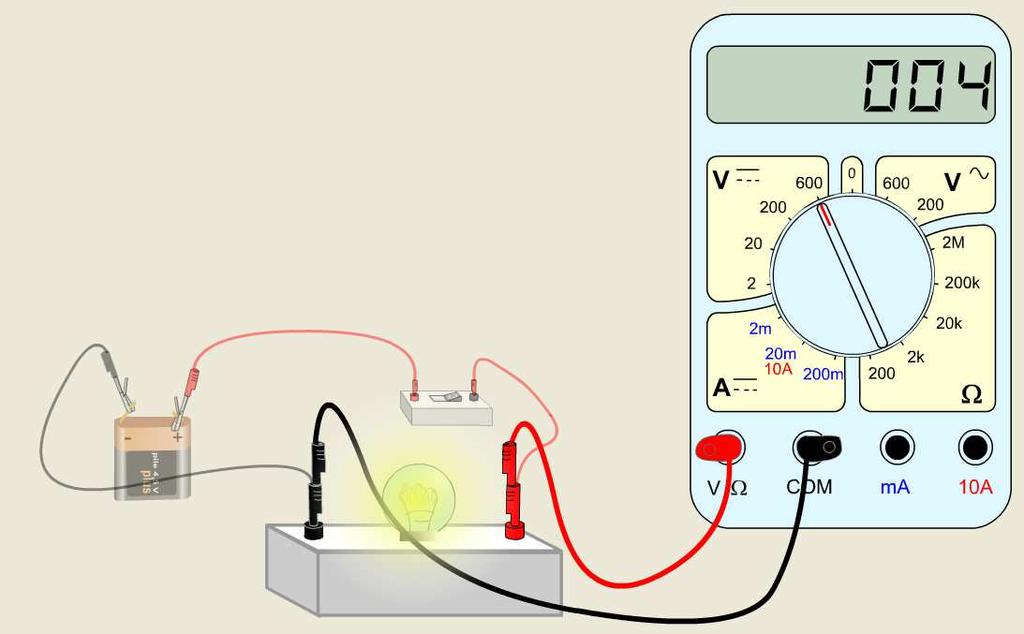 Schéma équivalent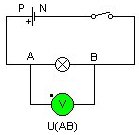 Un voltmètre est un appareil de mesure permettant de déterminer la tension aux bornes d’un ou plusieurs dipôles. Un voltmètre se place toujours en dérivation des dipôles dont on veut connaître la tension. Un voltmètre est un appareil de mesure permettant de déterminer la tension aux bornes d’un ou plusieurs dipôles. Un voltmètre se place toujours en dérivation des dipôles dont on veut connaître la tension. Montage avec un voltmètre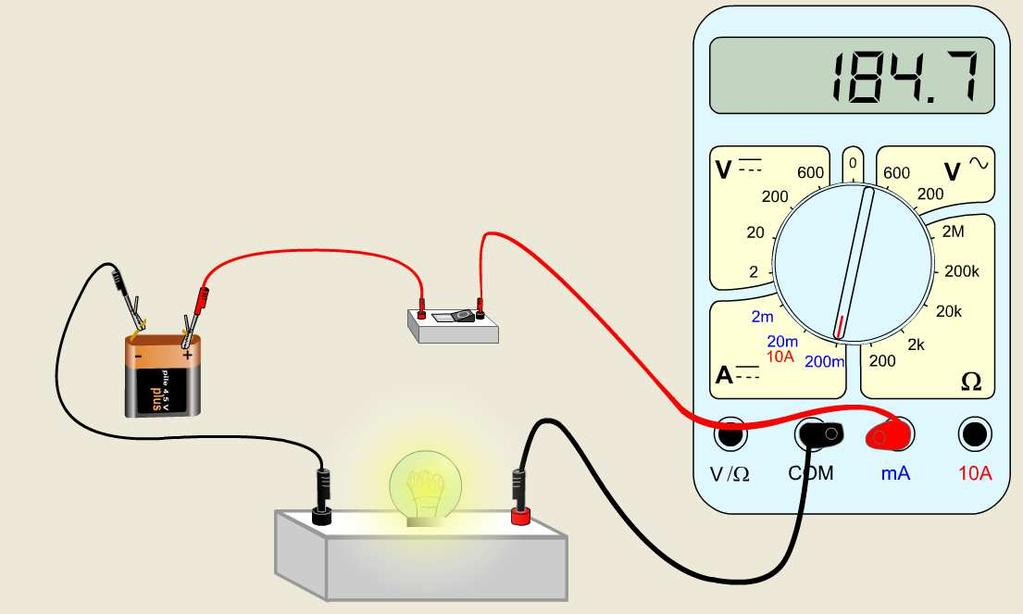 Schéma équivalent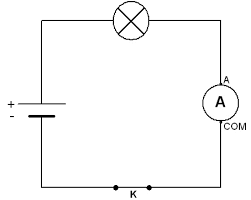 Un ampèremètre est un appareil de mesure permettant de déterminer l’intensité du courant traversant une maille d’un circuit électrique. Un ampèremètre se place toujours en série dans la maille où l’on veut déterminer l’intensité du courant.  Un ampèremètre est un appareil de mesure permettant de déterminer l’intensité du courant traversant une maille d’un circuit électrique. Un ampèremètre se place toujours en série dans la maille où l’on veut déterminer l’intensité du courant.  APPEL n°1Appeler le professeur pour lui présenter les réponses ou en cas de difficultéAPPEL n°2 (Facultatif)Appeler le professeur pour lui présenter la réponse ou en cas de difficultéAnalyser Coefficient 2AAAAAAAAAAAAAAAAABBBBBBBBBBBBBBBBBBBRéaliserCoefficient 3AAAABBBBCCCCDDDDDAAAAABBBBBCCCCCDDDDValiderCoefficient 1ABCDABCDABCDABCDAABCDAABCDAABCDAABCDNote2019181718171615141312111211101018181816161616161514131312111011111098Analyser Coefficient 2CCCCCCCCCCCCCCCCCDDDDDDDDDDDDDDDDDDDRéaliserCoefficient 3AAAABBBBCCCCDDDDDAAAAABBBBBCCCCCDDDDValiderCoefficient 1ABCDABCDABCDABCDAABCDAABCDAABCDAABCDNote16151413141312111010888866151514131213131211109987677655CompétencesNiveau de validationNiveau de validationNiveau de validationNiveau de validationABCDANALYSERIdentifier les idées essentiellesLe groupe fait la différence entre circuit série et dérivationLe groupe a identifié les grandeurs importantes.Le groupe a identifié les grandeurs à mesurer.Le groupe a identifié le danger électrique de monter toutes les lampes en dérivation.Relier différents éléments des documentsLe groupe à fait le lien entre l’ordre des lampes et un circuit en boucle simpleLe groupe a fait le lien entre montage des lampes et circuit en dérivation.Conduire le raisonnementLe groupe essaye les deux types de montage pour en tirer des conclusions.Le groupe formule les idées et le raisonnementLe groupe pointe les avantages et inconvénients des deux types montages Justifier et proposer un protocole Le groupe propose un protocole adapté à la problématiqueREALISERMener la démarche pour répondreLe groupe réalise les différents schémas nécessaires à l’explicationLe groupe fait les mesures nécessaires pour choisir le bon circuit.Établir des relationsLe groupe a correctement utilisé les unités.Le groupe a explicité l’addition des tensions dans une maille.Le groupe a explicité avec ses mots la loi des nœudsRéaliser des calculs ou des mesuresLe groupe a donné une valeur cohérente pour la somme des tensions des lampes dans une maille.Le groupe a donné une valeur cohérente du courant circulant dans la maille principale lorsqu’il choisit le circuit en dérivationCommuniquerRédiger une analyse, une argumentationLe groupe a correctement fait le lien entre les idéesLe groupe a correctement décrit les observationsUtiliser un vocabulaire scientifique adaptéLe groupe utilise les bons termes électriquesLe groupe utilise les bonnes unitésLe groupe a réalisé des schémas clairs et légendés.